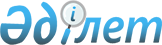 Об утверждении формы отчета № 1-Е "О работе органов уголовного преследования" и Инструкции по его формированиюПриказ Генерального Прокурора Республики Казахстан от 1 октября 2014 года № 102. Зарегистрирован в Министерстве юстиции Республики Казахстан 4 ноября 2014 года № 9852.
      Сноска. Заголовок - в редакции приказа Генерального Прокурора РК от 29.03.2022 № 62 (вводится в действие после дня его первого официального опубликования).
      Примечание РЦПИ!
      Порядок введения в действие приказа см. п.5
      В соответствии с подпунктом 22) статьи 9 Конституционного закона Республики Казахстан "О прокуратуре", подпунктом 37) пункта 19 Положения о Генеральной прокуратуре Республики Казахстан, утвержденного Указом Президента Республики Казахстан от 13 октября 2017 года № 563 "О некоторых вопросах органов прокуратуры Республики Казахстан", ПРИКАЗЫВАЮ:
      Сноска. Преамбула - в редакции приказа Генерального Прокурора РК от 16.10.2023 № 189 (вводится в действие после дня его первого официального опубликования).


      1. Утвердить:
      1) форму отчета № 1-Е "О работе органов уголовного преследования" согласно приложению 1 к настоящему приказу;
      2) Инструкцию по формированию отчета № 1- Е "О работе органов уголовного преследования" согласно приложению 2 к настоящему приказу.
      Сноска. Пункт 1 - в редакции приказа Генерального Прокурора РК от 04.11.2021 № 145 (вводится в действие после дня первого официального опубликования).


      2. Признать утратившим силу:
      1) приказ Генерального Прокурора Республики Казахстан от 20 января 2010 года № 2 "Об утверждении статистического отчета формы № 1-Е "О работе органов следствия, в том числе специальных прокуроров наделенных функциями по расследованию уголовных дел и дознания" и Инструкции по его составлению (зарегистрированный в Реестре государственной регистрации нормативных правовых актов за № 6015);
      2) приказ Генерального Прокурора Республики Казахстан от 30 декабря 2011 года № 148 "О внесении изменений и дополнений в приказ Генерального Прокурора Республики Казахстан от 20 января 2010 года № 2 "Об утверждении статистического отчета формы № 1-Е "О работе органов следствия, в том числе специальных прокуроров наделенных функциями по расследованию уголовных дел и дознания" и Инструкции по его составлению (зарегистрированный в Реестре государственной регистрации нормативных правовых актов за № 7400).
      3. Комитету по правовой статистике и специальным учетам Генеральной прокуратуры Республики Казахстан (далее – Комитет) настоящий приказ направить:
      1) на государственную регистрацию в Министерство юстиции Республики Казахстан;
      2) заинтересованным субъектам правовой статистики и специальных учетов и территориальным органам Комитета для исполнения.
      4. Контроль за исполнением настоящего приказа возложить на Председателя Комитета.
      5. Настоящий приказ подлежит опубликованию и вводится в действие с 1 января 2015 года.
      Сноска. Форма - в редакции приказа Генерального Прокурора РК от 15.02.2021 № 17 (вводится в действие после дня его первого официального опубликования); с изменениями, внесенными приказами Генерального Прокурора РК от 04.11.2021 № 145 (вводится в действие после дня первого официального опубликования). Отчет о работе органов уголовного преследования Таблица № 1 "Основные показатели органов уголовного преследования"
      Сноска. Таблица № 1 - в редакции приказа Генерального Прокурора РК от 01.02.2024 № 14 (вводится в действие по истечении десяти календарных дней после дня их первого официального опубликования). Таблица 2 "Показатели работы органов уголовного преследования по уголовным делам с прерванными сроками досудебного расследования"
      Сноска. Таблица 2 - в редакции приказа Генерального Прокурора РК от 29.03.2022 № 62 (вводится в действие после дня его первого официального опубликования).
      Таблица № 3 "Показатели работы органов уголовного преследования по прекращенным уголовным делам" Таблица 4 "Показатели работы органов уголовного преследования по избранию меры пресечения"
      Сноска. Таблица 4 - в редакции приказа Генерального Прокурора РК от 29.03.2022 № 62 (вводится в действие после дня его первого официального опубликования).
      Таблица № 5 "Показатели работы органов уголовного преследования по срокам досудебного расследования уголовных дел"
      Сноска. Таблица 5 - в редакции приказа Генерального Прокурора РК от 04.11.2021 № 145 (вводится в действие после дня первого официального опубликования).


      Таблица № 6 "Показатели работы органов уголовного преследования о количестве лиц, в отношении которых уголовное преследование прекращено по реабилитирующим основаниям либо вынесен оправдательный приговор" Таблица 7 "Показатели работы органов уголовного преследования по делам несовершеннолетних"
      Сноска. Таблица 7 - в редакции приказа Генерального Прокурора РК от 29.03.2022 № 62 (вводится в действие после дня его первого официального опубликования). Инструкция по формированию отчета формы № 1-Е "О работе органов уголовного преследования
      Сноска. Заголовок - в редакции приказа Генерального Прокурора РК от 04.11.2021 № 145 (вводится в действие после дня первого официального опубликования). Глава 1. Общие положения
      Сноска. Заголовок главы 1 - в редакции приказа Генерального Прокурора РК от 04.11.2021 № 145 (вводится в действие после дня первого официального опубликования).
      1. Отчет № 1-Е "О работе органов уголовного преследования" (далее - отчет) отражает результаты деятельности органов уголовного преследования при расследовании уголовных дел и состоит из 7 таблиц.
      Единицей учета является уголовное дело, учет ведется с повторно принятыми решениями.
      Назначение отчета состоит в учете, накоплении и систематизации правовой информации, характеризующих качество и эффективность работы органов уголовного преследования.
      Сноска. Пункт 1 - в редакции приказа Генерального Прокурора РК от 04.11.2021 № 145 (вводится в действие после дня первого официального опубликования).


      2. Субъектами отчета являются органы, предусмотренные статьей 3 Закона Республики Казахстан "О правоохранительной службе" и статьей 3 Закона Республики Казахстан "О специальных государственных органах.
      Сноска. Пункт 2 - в редакции приказа Генерального Прокурора РК от 29.03.2022 № 62 (вводится в действие после дня его первого официального опубликования).


      3. Основанием для формирования отчета являются сведения электронных информационных учетных документов (далее – ЭИУД) Единого реестра досудебных расследований (далее – ЕРДР), заполненные сотрудниками органов уголовного преследования (органами дознания, следователями, прокурорами) в соответствии с приказом Генерального Прокурора Республики Казахстан от 19 сентября 2014 года № 89 "Об утверждении Правил приема и регистрации заявления, сообщения или рапорта об уголовных правонарушениях, а также ведения Единого реестра досудебных расследований" (зарегистрирован в Реестре государственной регистрации нормативных правовых актов за № 9744).
      Расчет разделов производится по дате ввода ЭИУД в ЕРДР сотрудниками органов уголовного преследования (органами дознания, следователями, прокурорами).
      Сноска. Пункт 3 - в редакции приказа Генерального Прокурора РК от 15.02.2021 № 17 (вводится в действие после дня его первого официального опубликования).


      4. Сводный межведомственный отчет по области состоит из отчетов органов уголовного преследования данного региона. 
      5. При составлении отчета необходимо соблюдать логические соотношения между отдельными показателями. 
      6. Сводный отчет по республике, а также по региону и каждому субъекту правовой статистики формируется в автоматизированном режиме в центральном аппарате Комитета по правовой статистике и специальным учетам Генеральной прокуратуры Республики Казахстан (далее - Комитет).
      Начальники территориальных и приравненных к ним органов Комитета обеспечивают достоверность поступающих сведений ЕРДР на местах и принимают необходимые меры по устранению искажений отчетности.
      Сноска. Пункт 6 - в редакции приказа Генерального Прокурора РК от 16.10.2023 № 189 (вводится в действие после дня его первого официального опубликования).


      7. Ответственными за своевременность, достоверность и полноту ввода сведений ЭИУД в ЕРДР являются сотрудники, непосредственно уполномоченные на их ввод.  Глава 2. Сроки формирования отчета
      Сноска. Заголовок главы 2 - в редакции приказа Генерального Прокурора РК от 04.11.2021 № 145 (вводится в действие после дня первого официального опубликования).
      8. После окончательной загрузки ЭИУД в ЕРДР до 00:00 часов (по времени города Нур-Султана) последнего дня отчетного периода производится расчет отчета, сформированный за определенный период времени (статистический срез), который утверждается 2 числа месяца, следующего за отчетным периодом.
      В утвержденный отчет, сформированный за определенный период времени (статистический срез), внесение каких-либо корректировок запрещается.
      Сноска. Пункт 8 - в редакции приказа Генерального Прокурора РК от 04.11.2021 № 145 (вводится в действие после дня первого официального опубликования).


      9. Комитет направляет сводный отчет и отчеты по каждому органу уголовного преследования в Генеральную прокуратуру Республики Казахстан к 5 числу месяца, следующего за отчетным периодом, в электронном формате на их официальные электронные адреса.
      Если окончание срока приходится на нерабочий (выходной, праздничный) день, то последним днем срока считается первый, следующий за ним, рабочий день.
      Сноска. Пункт 9 - в редакции приказа Генерального Прокурора РК от 15.02.2021 № 17 (вводится в действие после дня его первого официального опубликования).

 Глава 3. Структура и порядок формирования отчета
      Сноска. Заголовок главы 3 - в редакции приказа Генерального Прокурора РК от 29.03.2022 № 62 (вводится в действие после дня его первого официального опубликования).
      10. Таблица № 1 отчета "Основные показатели работы органов уголовного преследования" формируется в автоматизированном режиме на основании ЭИУД, заполняемых в ЕРДР, которая отражает основные показатели работы органов уголовного преследования.
      Сноска. Пункт 10 в редакции приказа Генерального Прокурора РК от 04.05.2018 № 61 (вводится в действие по истечении десяти календарных дней после дня его первого официального опубликования).


      11. В графе 1 с нарастающим итогом (с повторными решениями) указываются общие показатели работы органов уголовного преследования за отчетный период, в графе 2 за текущий месяц, с разграничением работы органов следствия (графы 3, 4) и дознания (графы 5,6).
      Сноска. Пункт 11 - в редакции приказа Генерального Прокурора РК от 15.02.2021 № 17 (вводится в действие после дня его первого официального опубликования).


      12. Строки содержат основные показатели работы органов уголовного преследования, в том числе остаток дел, находящихся в производстве на начало отчетного периода (строка 1), принято к производству дел (строка 2), количество уголовных дел, которые находились в производстве в отчетном периоде (строка 18), по которым назначено ведение уголовного судопроизводства в электронном формате (строка 19).
      Сноска. Пункт 12 - в редакции приказа Генерального Прокурора РК от 15.02.2021 № 17 (вводится в действие после дня его первого официального опубликования).


      13. Сведения об оконченных уголовных делах (основные дела, а также уголовные дела по оконченным эпизодам, присоединенные к основным делам), в том числе в электронном формате распределяются по строкам с 25 по 54.
      Сноска. Пункт 13 - в редакции приказа Генерального Прокурора РК от 16.10.2023 № 189 (вводится в действие после дня его первого официального опубликования).


      14. В строках с 55 по 56 отражаются дела, направленные по подследственности, в строках с 57 по 60 – уголовные дела, направленные прокурору для согласования прерывания уголовного дела, в строках с 61 по 63 – сведения о работе начальника органа дознания о применении приказного производства, в строке 63 - отказано начальником органа дознания в согласовании постановления протокола обвинения, в строках с 64 по 68 – уголовные дела, направленные прокурором в суд.
      В строке 69 отражается количество соединенных уголовных дел в отчетном периоде из числа находящихся в производстве, в строках 70, 71- остаток неоконченных уголовных дел на конец отчетного периода.
      Сноска. Пункт 14 - в редакции приказа Генерального Прокурора РК от 16.10.2023 № 189 (вводится в действие после дня его первого официального опубликования).


      15. Ходатайства органов уголовного преследования о следственных действиях, в том числе в сфере предпринимательской деятельности, указаны в строках с 72 по 130.
      Сноска. Пункт 15 - в редакции приказа Генерального Прокурора РК от 16.10.2023 № 189 (вводится в действие после дня его первого официального опубликования).


      15-1. В строке 131 отражаются заключения по производству о конфискации имущества, направленные прокурору в порядке части пятой статьи 668 Уголовно-процессуального кодекса Республики Казахстан (далее - УПК РК).
      Сноска. Инструкция дополнена пунктом 15-1 в соответствии с приказом Генерального Прокурора РК от 15.06.2020 № 76 (вводится в действие по истечении десяти календарных дней после дня его первого официального опубликования); в редакции приказа Генерального Прокурора РК от 16.10.2023 № 189 (вводится в действие после дня его первого официального опубликования).


      15-2. В строке 132 отражаются представления, внесенные в государственные органы, организации или лицам, исполняющим в них управленческие функции, в порядке статьи 200 УПК РК, с разбивкой по результатам их рассмотрения, в том числе с нарушенным сроком, по количеству лиц, привлеченных к дисциплинарной и административной ответственности (строки 133-137).
      Сноска. Инструкция дополнена пунктом 15-2 в соответствии с приказом Генерального Прокурора РК от 29.03.2022 № 62 (вводится в действие после дня его первого официального опубликования); в редакции приказа Генерального Прокурора РК от 01.02.2024 № 14 (вводится в действие по истечении десяти календарных дней после дня их первого официального опубликования).

      16. Исключен приказом Генерального Прокурора РК от 04.05.2018 № 61 (вводится в действие по истечении десяти календарных дней после дня его первого официального опубликования).

      17. Исключен приказом Генерального Прокурора РК от 04.05.2018 № 61 (вводится в действие по истечении десяти календарных дней после дня его первого официального опубликования).

      18. Исключен приказом Генерального Прокурора РК от 04.05.2018 № 61 (вводится в действие по истечении десяти календарных дней после дня его первого официального опубликования).

      19. Исключен приказом Генерального Прокурора РК от 04.05.2018 № 61 (вводится в действие по истечении десяти календарных дней после дня его первого официального опубликования).

      20. Исключен приказом Генерального Прокурора РК от 04.05.2018 № 61 (вводится в действие по истечении десяти календарных дней после дня его первого официального опубликования).

      21. Исключен приказом Генерального Прокурора РК от 04.05.2018 № 61 (вводится в действие по истечении десяти календарных дней после дня его первого официального опубликования).

      22. Исключен приказом Генерального Прокурора РК от 04.05.2018 № 61 (вводится в действие по истечении десяти календарных дней после дня его первого официального опубликования).

      23. Исключен приказом Генерального Прокурора РК от 04.05.2018 № 61 (вводится в действие по истечении десяти календарных дней после дня его первого официального опубликования).

      24. Исключен приказом Генерального Прокурора РК от 04.05.2018 № 61 (вводится в действие по истечении десяти календарных дней после дня его первого официального опубликования).

      25. Исключен приказом Генерального Прокурора РК от 04.05.2018 № 61 (вводится в действие по истечении десяти календарных дней после дня его первого официального опубликования).

      26. Исключен приказом Генерального Прокурора РК от 04.05.2018 № 61 (вводится в действие по истечении десяти календарных дней после дня его первого официального опубликования).

      27. Исключен приказом Генерального Прокурора РК от 04.05.2018 № 61 (вводится в действие по истечении десяти календарных дней после дня его первого официального опубликования).

      28. Исключен приказом Генерального Прокурора РК от 04.05.2018 № 61 (вводится в действие по истечении десяти календарных дней после дня его первого официального опубликования).

      29. Исключен приказом Генерального Прокурора РК от 04.05.2018 № 61 (вводится в действие по истечении десяти календарных дней после дня его первого официального опубликования).

 Параграф 2. Показатели работы органов уголовного
преследования по уголовным делам с прерванными сроками
досудебного расследования (таблица № 2 отчета)
      30. Указанная таблица содержит сведения о количестве уголовных дел, по которым прерваны сроки досудебного расследования в порядке статьи 45 УПК РК и состоит из 8 граф и 60 строк.
      Сноска. Пункт 30 - в редакции приказа Генерального Прокурора РК от 29.03.2022 № 62 (вводится в действие после дня его первого официального опубликования).


      31. В графе 1 с нарастающим итогом (с повторными решениями) указываются показатели работы органов уголовного преследования по уголовным делам с прерванными сроками досудебного расследования за отчетный период, в графе 2 за текущий месяц, с разграничением работы органов следствия (графы 3, 4) и дознания (графы 5,6). Отказ прокурора в согласовании прерывания досудебного расследования отражается в графах 7, 8.
      Сноска. Пункт 31 - в редакции приказа Генерального Прокурора РК от 15.02.2021 № 17 (вводится в действие после дня его первого официального опубликования).


      32. В строке 1 отражаются уголовные дела, по которым прерваны сроки досудебного расследования в порядке статьи 45 УПК РК, с разбивкой по основаниям, отраженным по строкам 2-10.
      Сноска. Пункт 32 - в редакции приказа Генерального Прокурора РК от 29.03.2022 № 62 (вводится в действие после дня его первого официального опубликования).


      33. В строке 11 учитываются все уголовные дела, возобновленные из числа прерванных сроков досудебного расследования самим органом с разбивкой по основаниям статьи 45 УПК РК, отраженным по строкам 12-20.
      Сноска. Пункт 33 - в редакции приказа Генерального Прокурора РК от 29.03.2022 № 62 (вводится в действие после дня его первого официального опубликования).


      34. Из строки 11 в строках 21-29 отражается последнее процессуальное решение по уголовным делам, возобновленным самим органом из числа прерванных сроков досудебного расследования; в строке 21 – о прерывании сроков досудебного расследования; в строке 22 – о прекращении уголовного дела; в строке 23 – в том числе о прекращении по пунктам 1), 2), 5), 6), 7), 8) части первой и части второй статьи 35 УПК; в строке 24 – о направлении прокурору для утверждения обвинительного акта; в строке 25 – о направлении прокурору для принятия принудительных мер медицинского характера; в строке 26 – окончено в форме ускоренного досудебного производства; в строке 27 – окончено в порядке заключения процессуального соглашения о признании вины; в строке 28 – окончено в протокольной форме; в строке 29 – другие процессуальные решения (соединение, выделение, направление по подследственности).
      Сноска. Пункт 34 - в редакции приказа Генерального Прокурора РК от 29.03.2022 № 62 (вводится в действие после дня его первого официального опубликования).


      35. В строке 30 отображается остаток уголовных дел, по которым прерваны сроки досудебного расследования, из строки 30 в строках 31-39 с разбивкой по основаниям статьи 45 УПК РК.
      Сноска. Пункт 35 - в редакции приказа Генерального Прокурора РК от 29.03.2022 № 62 (вводится в действие после дня его первого официального опубликования).


      36. В строке 40 отображается количество принятых процессуальных решений после отказа прокурором в согласовании постановления о прерывании сроков досудебного расследования.
      Сноска. Пункт 36 - в редакции приказа Генерального Прокурора РК от 29.03.2022 № 62 (вводится в действие после дня его первого официального опубликования).


      37. Из строки 40 принятые процессуальные решения отражаются в строках с 41 по 49.
      Сноска. Пункт 37 - в редакции приказа Генерального Прокурора РК от 29.03.2022 № 62 (вводится в действие после дня его первого официального опубликования).


      37-1. В строке 50 отображается количество отмененных постановлений о прерывании сроков досудебного расследования.3
      Сноска. Инструкция дополнена пунктом 37-1 в соответствии с приказом Генерального Прокурора РК от 29.03.2022 № 62 (вводится в действие после дня его первого официального опубликования).


      37-2. Из строки 50 принятые процессуальные решения отражаются в строках с 52 по 60.
      Сноска. Инструкция дополнена пунктом 37-2 в соответствии с приказом Генерального Прокурора РК от 29.03.2022 № 62 (вводится в действие после дня его первого официального опубликования).

 Параграф 3. Показатели работы органов уголовного преследования
по прекращенным уголовным делам (таблица № 3 отчета)
      38. Данная таблица содержит сведения по прекращенным уголовным делам и состоит из 8 граф и 78 строк.
      Сноска. Пункт 38 - в редакции приказа Генерального Прокурора РК от 15.02.2021 № 17 (вводится в действие после дня его первого официального опубликования).


      39. В графе 1 с нарастающим итогом (с повторными решениями) указываются показатели работы органов уголовного преследования по прекращенным уголовным делам за отчетный период, в графе 2 за текущий месяц, с разграничением работы органов следствия (графы 3, 4) и дознания (графы 5,6). Отказ прокурора в утверждении прекращения досудебного расследования отражается в графах 7, 8.
      Сноска. Пункт 39 - в редакции приказа Генерального Прокурора РК от 15.02.2021 № 17 (вводится в действие после дня его первого официального опубликования).


      40. В строке 1 отражается общее количество прекращенных уголовных дел из числа оконченных. 
      41. Из строки 1 в строках 2-14 отражается расклад по видам основания прекращения. 
      42. В строке 15 выделяется количество прекращенных эпизодов, присоединенных к основным делам, из строки 15 в строке 16 отображаются прекращенные уголовные дела по пунктам 1), 2), 5), 6), 7), 8) частей 1 и 2 статьи 35 УПК. 
      43. В строке 17 отображается количество прекращенных прокурором уголовных дел в ходе расследования. Из строки 17 в строках 18-30 с разбивкой по основаниям статьей 35 и 36 УПК РК. 
      44. В строке 31 выделяются прекращенные прокурором уголовные дела, после поступления к нему с обвинительным актом. Из строки 31, в строках 32-44 с разбивкой по основаниям статьей 35 и 36 УПК РК. 
      45. В строке 45 отображается количество принятых процессуальных решений после отказа прокурором в утверждении постановления о прекращении уголовного дела.
      Сноска. Пункт 45 - в редакции приказа Генерального Прокурора РК от 15.02.2021 № 17 (вводится в действие после дня его первого официального опубликования).


      46. Из строки 45 принятые процессуальные решения отражаются в строках с 46 по 54.
      Сноска. Пункт 46 - в редакции приказа Генерального Прокурора РК от 15.02.2021 № 17 (вводится в действие после дня его первого официального опубликования).


      47. В строке 55 из строки 1 отображается количество отмененных прокурором постановлений о прекращении уголовного дела, в том числе по ходатайству самого органа уголовного преследования.
      Сноска. Пункт 47 - в редакции приказа Генерального Прокурора РК от 15.02.2021 № 17 (вводится в действие после дня его первого официального опубликования).


      48. Из строки 55 в строках с 57 по 69 отображаются основания прекращения уголовных дел по статьям 35 и 36 УПК РК.
      Сноска. Пункт 48 - в редакции приказа Генерального Прокурора РК от 15.02.2021 № 17 (вводится в действие после дня его первого официального опубликования).


      49. В строках с 70 по 78 отображаются принятые процессуальные решения после отмены прокурором постановления о прекращении уголовного дела (строка 55).
      Сноска. Пункт 49 - в редакции приказа Генерального Прокурора РК от 15.02.2021 № 17 (вводится в действие после дня его первого официального опубликования).

 Параграф 4 Показатели работы органов уголовного преследования
по избранию меры пресечения (таблица № 4 отчета)
      50. Таблица № 4 "Показатели работы органов уголовного преследования по избранию меры пресечения" формируется в автоматизированном режиме на основании ЭИУД, заполняемых в ЕРДР, которая отражает сведения о задержанных лицах и лицах, в отношении которых избиралась мера пресечения (в том числе несовершеннолетних) в соответствии с Уголовно-процессуальным кодексом Республики Казахстан.
      Сноска. Пункт 50 в редакции приказа Генерального Прокурора РК от 04.05.2018 № 61 (вводится в действие по истечении десяти календарных дней после дня его первого официального опубликования).


      51. В графе 1 с нарастающим итогом указываются общие показатели работы органов уголовного преследования по избранию меры пресечения за отчетный период, в графе 2 в отношении несовершеннолетних, в графе 3 показатели работы за отчетный период органов следствия, в графе 4 в отношении несовершеннолетних, в графе 5 показатели работы за отчетный период органов дознания, в графе 6 в отношении несовершеннолетних. 
      52. В строке 1 отражается количество лиц, в отношении которых избрана мера пресечения: подписка о невыезде и ненадлежащем поведении – строка 2, личное поручительство – строка 3, передача военнослужащего под наблюдение командования воинской части – строка 4, отдача несовершеннолетнего под присмотр – строка 5, залог – строка 6, домашний арест – строка 7 и содержание под стражей – строка 8.
      Сноска. Пункт 52 в редакции приказа Генерального Прокурора РК от 04.05.2018 № 61 (вводится в действие по истечении десяти календарных дней после дня его первого официального опубликования).


      53. Сведения в строках 1-8 отражаются независимо от того, применялась ли к лицу мера процессуального принуждения (учитываются все меры пресечения, избранные в отношении одного лица, в том числе и повторные).
      Сноска. Пункт 53 в редакции приказа Генерального Прокурора РК от 04.05.2018 № 61 (вводится в действие по истечении десяти календарных дней после дня его первого официального опубликования).


      54. В строках с 9 по 60 указываются сведения о задержанных лицах, формирование этих строк (за исключением сроков задержания) производится по первоначальному принятому решению.
      Сноска. Пункт 54 в редакции приказа Генерального Прокурора РК от 04.05.2018 № 61 (вводится в действие по истечении десяти календарных дней после дня его первого официального опубликования).


      55. Строки 61-71 содержат сведения о направленных органом уголовного преследования ходатайствах об избрании мер пресечения в виде "содержания под стражей", "домашнего ареста" и "залога".
      Сноска. Пункт 55 в редакции приказа Генерального Прокурора РК от 04.05.2018 № 61 (вводится в действие по истечении десяти календарных дней после дня его первого официального опубликования).


      56. Лица, содержавшиеся под стражей, по оконченным уголовным делам с разбивкой по срокам содержания распределяются в строках 72-77. Учет показателей данных строк ведется по ЭИУД, где отражено решение о направлении в суд и в отношении лица избрана мера пресечения в виде содержания под стражей, при этом учитывается последнее решение в отношении данного лица.
      Число лиц, содержащихся под стражей по неоконченным делам, распределяется в строках 78-83.
      Сноска. Пункт 56 - в редакции приказа Генерального Прокурора РК от 29.03.2022 № 62 (вводится в действие после дня его первого официального опубликования).

      57. Исключен приказом Генерального Прокурора РК от 04.05.2018 № 61 (вводится в действие по истечении десяти календарных дней после дня его первого официального опубликования).

      58. Исключен приказом Генерального Прокурора РК от 04.05.2018 № 61 (вводится в действие по истечении десяти календарных дней после дня его первого официального опубликования).

      59. Исключен приказом Генерального Прокурора РК от 04.05.2018 № 61 (вводится в действие по истечении десяти календарных дней после дня его первого официального опубликования).

 Параграф "Показатели работы органов уголовного преследования
по срокам досудебного расследования уголовных дел"
(таблица № 5)
      60. Данная таблица отражает сведения о сроках расследования уголовных дел и состоит из 6 граф и 24 строки (формируется с повторно принятыми решениями).
      Сноска. Пункт 60 - в редакции приказа Генерального Прокурора РК от 04.11.2021 № 145 (вводится в действие после дня первого официального опубликования).


      61. Графы 1, 2, 3, 4, 5 и 6 формируются по аналогии граф таблицы 1.
      62. В строке 1 отражаются сведения по уголовным делам, оконченным в срок свыше установленного частями 1 и 2 статьи 192 УПК РК.
      63. В строке 2 с продлением сроков досудебного расследования в порядке, предусмотренном частью 4 статьи 192 УПК РК.
      64. В строке 3 в связи с возвращением дела для производства дополнительного расследования в порядке статьи 192 УПК РК. 
      65. В строке 4 с возобновлением производства по делу, в том числе в строке 5 – из пункта 1) части 7 статьи 45 УПК РК, в строке 6 – из пункта 3) части 7 статьи 45 УПК РК, в строке 7 – из числа ранее прекращенных, в строке 8 – из числа принятых по подследственности.
      Сноска. Пункт 65 - в редакции приказа Генерального Прокурора РК от 04.11.2021 № 145 (вводится в действие после дня первого официального опубликования).


      66. В строках 9-15 отражаются оконченные уголовные дела с разбивкой по срокам расследования.
      Сноска. Пункт 66 - в редакции приказа Генерального Прокурора РК от 04.11.2021 № 145 (вводится в действие после дня первого официального опубликования).


      67. В строке 16 – отражается остаток неоконченных дел с раскладкой в строках 17-24 по срокам расследования.
      Сноска. Пункт 67 - в редакции приказа Генерального Прокурора РК от 04.11.2021 № 145 (вводится в действие после дня первого официального опубликования).

 Параграф 6. "Показатели работы органов уголовного преследования о количестве лиц, в отношении которых уголовное преследование прекращено по реабилитирующим основаниям либо вынесен оправдательный приговор". (таблица № 6)
      Сноска. Заголовок параграфа 6 - в редакции приказа Генерального Прокурора РК от 15.02.2021 № 17 (вводится в действие после дня его первого официального опубликования).
      68. Настоящая таблица содержит сведения о количестве лиц, в отношении которых прекращено уголовное преследование либо вынесен оправдательный приговор и состоит из 12 граф и 28 строк.
      Сноска. Пункт 68 - в редакции приказа Генерального Прокурора РК от 15.02.2021 № 17 (вводится в действие после дня его первого официального опубликования).


      69. В графе 1 с нарастающим итогом (с повторными решениями) указываются показатели работы органов уголовного преследования о количестве лиц, в отношении которых уголовное преследование прекращено по реабилитирующим основаниям либо вынесен оправдательный приговор при расследовании уголовных дел за отчетный период, в том числе за текущий месяц (графа 2), в отношении лиц к которым решения принимались в прошлые годы (графа 3), по делам в электронном формате (графа 4), с разграничением работы органов следствия (графы с 5 по 8) и дознания (графы с 9 по 12).
      Сноска. Пункт 69 - в редакции приказа Генерального Прокурора РК от 15.02.2021 № 17 (вводится в действие после дня его первого официального опубликования).


      70. В строке 1 отражается общее количество лиц, в отношении которых применялась какая-либо мера пресечения либо объявлено постановление о квалификации его деяний, а затем производство в отчетном периоде прекращено органами уголовного преследования или судом по пунктам 1), 2), 5), 6), 7), 8) частей первой и второй статьи 35 УПК РК, если лица задерживались в порядке статей 131, 139 УПК РК или лица содержались под стражей в порядке статей 146, 147 УПК РК.
      В строках 1, 3, 10 и 19 не включаются лица, учтенные в прошлых годах, кроме случаев повторного привлечения лиц к уголовной ответственности в отчетный период.
      Сноска. Пункт 70 - в редакции приказа Генерального Прокурора РК от 29.03.2022 № 62 (вводится в действие после дня его первого официального опубликования).


      71. В строке 2 из строки 1 выделяются дела по уголовным проступкам.
      Сноска. Пункт 71 - в редакции приказа Генерального Прокурора РК от 15.02.2021 № 17 (вводится в действие после дня его первого официального опубликования).


      72. В строке 3 отражаются лица, в отношении которых было объявлено постановление о квалификации деяний (строка 4), применялось задержание в порядке статьи 128 УПК РК (строка 6), избиралась какая-либо мера пресечения (строка 8), а затем производство прекращено по пунктам 1), 2), 5), 6), 7), 8) частей 1 и 2 статьи 35 УПК РК.
      Сноска. Пункт 72 - в редакции приказа Генерального Прокурора РК от 15.02.2021 № 17 (вводится в действие после дня его первого официального опубликования).


      73. В строке 10 из строки 1 отражаются лица, в отношении которых применялось задержание в порядке статьи 128 УПК РК (строка 15), избиралась какая-либо мера пресечения (строки 17, 18), а затем производство судом прекращено по пунктам 1), 2), 5), 6), 7), 8) частей 1 и 2 статьи 35 УПК РК.
      Сноска. Пункт 73 - в редакции приказа Генерального Прокурора РК от 15.02.2021 № 17 (вводится в действие после дня его первого официального опубликования).


      74. В сроках с 12 по 14 указываются решения, принятые судебными органами первой, апелляционной и кассационной инстанций.
      Сноска. Пункт 74 - в редакции приказа Генерального Прокурора РК от 15.02.2021 № 17 (вводится в действие после дня его первого официального опубликования).


      75. В строке 19 из строки 1 отражаются оправданные лица по вступившим приговорам в законную силу, вынесенными судебными органами первой, апелляционной и кассационной инстанций.
      Сноска. Пункт 75 - в редакции приказа Генерального Прокурора РК от 15.02.2021 № 17 (вводится в действие после дня его первого официального опубликования).


      76. В строке 28 отражается количество лиц, в отношении которых было отказано в согласовании квалификации деяний.
      Сноска. Пункт 76 - в редакции приказа Генерального Прокурора РК от 15.02.2021 № 17 (вводится в действие после дня его первого официального опубликования).

 Параграф 7 Показатели работы органов уголовного преследования
по делам несовершеннолетних (таблица № 7 отчета)
      77. Настоящая таблица состоит из 4 граф и 34 строк и отражает сведения о находящихся в производстве и принятых процессуальных решениях по уголовным делам, возбужденным в отношении несовершеннолетних лиц.
      Сноска. Пункт 77 - в редакции приказа Генерального Прокурора РК от 29.03.2022 № 62 (вводится в действие после дня его первого официального опубликования).


      78. В графе 1 с нарастающим итогом (с повторными решениями) указываются показатели работы органов уголовного преследования по делам несовершеннолетних за отчетный период с разграничением работы органов следствия (графа 2) и дознания (графа 3). Отказ прокурора в согласовании/утверждении процессуальных решений отражается в графе 4.
      Сноска. Пункт 78 - в редакции приказа Генерального Прокурора РК от 15.02.2021 № 17 (вводится в действие после дня его первого официального опубликования).


      79. В строке 1 отражается общее количество, находящихся в производстве уголовных дел, возбужденных в отношении несовершеннолетних. 
      80. В строке 2 количество уголовных дел возвращенных на дополнительное расследование. 
      81. В строке 3 учитывается количество уголовных дел, возобновленных производством с разбивкой по строкам 4 - из ранее прекращенных и 5 - из дел, по которым ранее прерваны сроки досудебного расследования. 
      82. В строке 6 по строкам с 7 по 15 отражается количество дел, по которым прерваны сроки досудебного расследования с разбивкой по основаниям статьи 45 УПК РК.
      Сноска. Пункт 82 - в редакции приказа Генерального Прокурора РК от 29.03.2022 № 62 (вводится в действие после дня его первого официального опубликования).


      83. В строке 16 отражаются уголовные дела, переданные по подследственности.
      Сноска. Пункт 83 - в редакции приказа Генерального Прокурора РК от 29.03.2022 № 62 (вводится в действие после дня его первого официального опубликования).


      84. Количество оконченных уголовных дел в отчетном периоде отражается в строке 17.
      Сноска. Пункт 84 - в редакции приказа Генерального Прокурора РК от 29.03.2022 № 62 (вводится в действие после дня его первого официального опубликования).


      85. Количество оконченных уголовных дел в срок свыше установленного статьей 192 УПК РК отражается в строке 18.
      Сноска. Пункт 85 - в редакции приказа Генерального Прокурора РК от 29.03.2022 № 62 (вводится в действие после дня его первого официального опубликования).


      86. Из строки 17 в строках 19-21 отражается количество уголовных дел, направленных прокурору с обвинительным актом, для принятия мер медицинского характера и прекращенные уголовные дела.
      Сноска. Пункт 86 - в редакции приказа Генерального Прокурора РК от 29.03.2022 № 62 (вводится в действие после дня его первого официального опубликования).


      87. Основания прекращения уголовных дел отражаются в строках 22-34.
      Сноска. Пункт 87 - в редакции приказа Генерального Прокурора РК от 29.03.2022 № 62 (вводится в действие после дня его первого официального опубликования).


      Примечание: в случае, если окончание срока приходится на нерабочий (выходной, праздничный) день, то последним днем срока считается первый, следующий за ним рабочий день.
					© 2012. РГП на ПХВ «Институт законодательства и правовой информации Республики Казахстан» Министерства юстиции Республики Казахстан
				
Генеральный Прокурор
Республики Казахстан
А. ДаулбаевПриложение 1 к приказу
Генерального Прокурора
Республики Казахстан
от 1 октября 2014 года № 102форма
Наименование
Наименование
Наименование
код строки
общее
общее
следствие
следствие
дознание
дознание
Наименование
Наименование
Наименование
код строки
За отчетный период
За текущий месяц
За отчетный период
За текущий месяц
За отчетный период
За текущий месяц
код графы
код графы
код графы
1
2
3
4
5
6
Остаток дел, находящихся в производстве на начало отчетного периода
Остаток дел, находящихся в производстве на начало отчетного периода
Остаток дел, находящихся в производстве на начало отчетного периода
1
Принято к производству дел
Принято к производству дел
Принято к производству дел
2
из строки 2
Начато досудебное расследование самим органом
Начато досудебное расследование самим органом
3
из строки 2
поступивших по подследственности из других органов
поступивших по подследственности из других органов
4
из строки 2
принято к производству после возвращения на дополнительное расследование прокурором
принято к производству после возвращения на дополнительное расследование прокурором
5
из строки 2
Принято к производству после отказа в утверждении прокурором постановления о прекращении
Принято к производству после отказа в утверждении прокурором постановления о прекращении
6
из строки 2
уголовные дела по приказному производству, возвращенные судом органу уголовного преследования для производства дознания либо предварительного следствия
уголовные дела по приказному производству, возвращенные судом органу уголовного преследования для производства дознания либо предварительного следствия
7
из строки 2
в том числе по преступлениям небольшой тяжести
в том числе по преступлениям небольшой тяжести
8
из строки 2
уголовные дела, принятые после отказа прокурором в утверждении постановления о применении приказного производства
уголовные дела, принятые после отказа прокурором в утверждении постановления о применении приказного производства
9
из строки 2
уголовные дела по протокольной форме, возвращенные судом
уголовные дела по протокольной форме, возвращенные судом
10
из строки 2
уголовные дела, принятые после отказа прокурором в утверждении постановления о применении протокольной формы
уголовные дела, принятые после отказа прокурором в утверждении постановления о применении протокольной формы
11
из строки 2
уголовные дела по ускоренному производству, возвращенные органу уголовного преследования для производства следствия и дознания
уголовные дела по ускоренному производству, возвращенные органу уголовного преследования для производства следствия и дознания
12
из строки 2
в том числе
судом
13
из строки 2
в том числе
прокурором
14
из строки 2
возобновленных производством
возобновленных производством
15
из строки 2
в том числе
ранее прекращенных
16
из строки 2
в том числе
по делам, по которым ранее прерывались сроки расследования
17
Всего уголовных дел, находилось в производстве в отчетном периоде
Всего уголовных дел, находилось в производстве в отчетном периоде
Всего уголовных дел, находилось в производстве в отчетном периоде
18
Назначено в электронном формате
Назначено в электронном формате
Назначено в электронном формате
19
Переведено с электронного формата в бумажный
Переведено с электронного формата в бумажный
Переведено с электронного формата в бумажный
20
Всего окончено уголовных дел в отчетном периоде (основные дела)
Всего окончено уголовных дел в отчетном периоде (основные дела)
Всего окончено уголовных дел в отчетном периоде (основные дела)
21
в том числе
в том числе
в электронном формате
22
количество оконченных уголовных дел, присоединенных к основным
количество оконченных уголовных дел, присоединенных к основным
количество оконченных уголовных дел, присоединенных к основным
23
в том числе
в том числе
в электронном формате
24
из строки 21
Направлено прокурору для утверждения обвинительного акта или протокола обвинения
Направлено прокурору для утверждения обвинительного акта или протокола обвинения
25
из строки 21
также присоединенные к основным
также присоединенные к основным
26
из строки 21
Составление отчета о завершении досудебного расследования и направление уголовного дела прокурору для вынесения обвинительного акта
Составление отчета о завершении досудебного расследования и направление уголовного дела прокурору для вынесения обвинительного акта
27
из строки 21
также присоединенные к основным
также присоединенные к основным
28
из строки 21
Направлено прокурором для принятия принудительных мер медицинского характера
Направлено прокурором для принятия принудительных мер медицинского характера
29
из строки 21
также присоединенные к основным
также присоединенные к основным
30
из строки 21
Окончено в форме протокола ускоренного досудебного расследования
Окончено в форме протокола ускоренного досудебного расследования
31
из строки 21
также присоединенные к основным
также присоединенные к основным
32
из строки 21
окончено в порядке заключения процессуального соглашения о признании вины
окончено в порядке заключения процессуального соглашения о признании вины
33
из строки 21
также присоединенные к основным
также присоединенные к основным
34
из строки 21
в том числе из строки 33
в форме сделки о признании вины и возврате незаконно приобретенных активов
35
из строки 21
Направлено прокурору для утверждения протокольной формы
Направлено прокурору для утверждения протокольной формы
36
из строки 21
также присоединенные к основным
также присоединенные к основным
37
из строки 21
из строки 36
утверждено прокурором
38
из строки 21
из строки 36
отказано прокурором в утверждении протокольной формы
39
из строки 21
направлено прокурору для утверждения приказного производства
направлено прокурору для утверждения приказного производства
40
из строки 21
также присоединенные к основным
также присоединенные к основным
41
из строки 21
из строки 40
утверждено прокурором
42
из строки 21
из строки 40
отказано прокурором о применении приказного производства
43
из строки 21
Направлено прокурору для утверждения решения о прекращении уголовного дела
Направлено прокурору для утверждения решения о прекращении уголовного дела
44
из строки 21
также присоединенные к основным
также присоединенные к основным
45
из строки 21
из строки 44
утверждено прокурором
46
из строки 21
из строки 44
отказано прокурором
47
из строки 21
в том числе по реабилитирующим основаниям
в том числе по реабилитирующим основаниям
48
из строки 21
также присоединенные к основным
также присоединенные к основным
49
из строки 21
из строки 48
утверждено прокурором
50
из строки 21
из строки 48
отказано прокурором
51
из строки 21
окончено с использованием сведений, полученных в результате процессуального соглашения о сотрудничестве
окончено с использованием сведений, полученных в результате процессуального соглашения о сотрудничестве
52
из строки 21
Окончено расследованием правонарушений из числа ранее прерванных по пункту 1), пункту 2) части 7 статьи 45 Уголовно-процессуального кодекса Республики Казахстан (далее – УПК РК)
Окончено расследованием правонарушений из числа ранее прерванных по пункту 1), пункту 2) части 7 статьи 45 Уголовно-процессуального кодекса Республики Казахстан (далее – УПК РК)
53
из строки 21
в том числе
прошлых лет (приостановленные)
54
Направлено дел по подследственности
Направлено дел по подследственности
Направлено дел по подследственности
55
также присоединенные к основным
также присоединенные к основным
также присоединенные к основным
56
Направлено прокурору для согласования прерывания уголовного дела
Направлено прокурору для согласования прерывания уголовного дела
Направлено прокурору для согласования прерывания уголовного дела
57
также присоединенные к основным
также присоединенные к основным
также присоединенные к основным
58
из строки 57
согласовано прокурором
согласовано прокурором
59
из строки 57
отказано в согласовании прокурором
отказано в согласовании прокурором
60
отказано начальником органа дознания в согласовании постановления о применении приказного производства
отказано начальником органа дознания в согласовании постановления о применении приказного производства
отказано начальником органа дознания в согласовании постановления о применении приказного производства
61
в том числе
в том числе
по преступлениям небольшой тяжести
62
отказано начальником органа дознания в согласовании протокола обвинения
отказано начальником органа дознания в согласовании протокола обвинения
отказано начальником органа дознания в согласовании протокола обвинения
63
направлено уголовных дел прокурором в суд
направлено уголовных дел прокурором в суд
направлено уголовных дел прокурором в суд
64
в том числе
в том числе
в электронном формате
65
также присоединенные к основным (из строки 64)
также присоединенные к основным (из строки 64)
также присоединенные к основным (из строки 64)
66
из строки 64
из строки 64
из них в порядке приказного производства
67
в том числе по преступлениям небольшой тяжести (из строки 67)
в том числе по преступлениям небольшой тяжести (из строки 67)
в том числе по преступлениям небольшой тяжести (из строки 67)
68
Соединено уголовных дел в отчетном периоде из числа находящихся в производстве
Соединено уголовных дел в отчетном периоде из числа находящихся в производстве
Соединено уголовных дел в отчетном периоде из числа находящихся в производстве
69
Остаток неоконченных уголовных дел на конец отчетного периода
Остаток неоконченных уголовных дел на конец отчетного периода
Остаток неоконченных уголовных дел на конец отчетного периода
70
из строки 70
в том числе с лицами
в том числе с лицами
71
Направлено в суд ходатайств о следственных действиях
Направлено в суд ходатайств о следственных действиях
Направлено в суд ходатайств о следственных действиях
72
в том числе
временное отстранение от должности
временное отстранение от должности
73
в том числе
из них
санкционировано судом
74
в том числе
в том числе
в сфере предпринимательской деятельности
75
в том числе
в том числе
санкционировано судом
76
в том числе
запрет на приближение
запрет на приближение
77
в том числе
из них:
санкционировано судом
78
в том числе
в том числе
в сфере предпринимательской деятельности
79
в том числе
в том числе
санкционировано судом
80
в том числе
принудительное освидетельствование
принудительное освидетельствование
81
в том числе
из них:
санкционировано судом
82
в том числе
в том числе
в сфере предпринимательской деятельности
83
в том числе
в том числе
санкционировано судом
84
в том числе
арест на имущество
арест на имущество
85
в том числе
из них:
санкционировано судом
86
в том числе
в том числе
в сфере предпринимательской деятельности
87
в том числе
в том числе
санкционировано судом
88
в том числе
помещение в специализированное медучреждение
помещение в специализированное медучреждение
89
в том числе
из них:
санкционировано судом
90
в том числе
в том числе
в сфере предпринимательской деятельности
91
в том числе
в том числе
санкционировано судом
92
в том числе
эксгумация трупа
эксгумация трупа
93
в том числе
из них
санкционировано судом
94
в том числе
в том числе
в сфере предпринимательской деятельности
95
в том числе
в том числе
санкционировано судом
96
в том числе
объявление международного розыска подозреваемого, обвиняемого
объявление международного розыска подозреваемого, обвиняемого
97
в том числе
из них:
санкционировано судом
98
в том числе
в том числе
в сфере предпринимательской деятельности
99
в том числе
в том числе
санкционировано судом
100
в том числе
обыск
обыск
101
в том числе
из них:
санкционировано судом
102
в том числе
в том числе
в сфере предпринимательской деятельности
103
в том числе
в том числе
санкционировано судом
104
в том числе
выемка
выемка
105
в том числе
из них:
санкционировано судом
106
в том числе
в том числе
в сфере предпринимательской деятельности
107
в том числе
в том числе
санкционировано судом
108
в том числе
личный обыск
личный обыск
109
в том числе
из них:
санкционировано судом
110
в том числе
в том числе
в сфере предпринимательской деятельности
111
в том числе
в том числе
санкционировано судом
112
в том числе
принудительное получение образцов
принудительное получение образцов
113
в том числе
из них:
санкционировано судом
114
в том числе
в том числе
в сфере предпринимательской деятельности
115
в том числе
в том числе
санкционировано судом
116
в том числе
депонирование показаний
депонирование показаний
117
в том числе
из них:
санкционировано судом
118
в том числе
в том числе
в сфере предпринимательской деятельности
119
в том числе
в том числе
санкционировано судом
120
в том числе
о реализации вещественных доказательств, подвергающихся быстрой порче или длительное хранение которых до разрешения уголовного дела по существу требует значительных материальных затрат
о реализации вещественных доказательств, подвергающихся быстрой порче или длительное хранение которых до разрешения уголовного дела по существу требует значительных материальных затрат
121
в том числе
из них:
санкционировано судом
122
в том числе
в том числе
в сфере предпринимательской деятельности
123
в том числе
в том числе
санкционировано судом
124
в том числе
принудительный осмотр жилья (часть 14 статьи 220 УПК РК)
принудительный осмотр жилья (часть 14 статьи 220 УПК РК)
125
в том числе
в том числе
в том числе в сфере предпринимательской деятельности
126
в том числе
обязательство о явке
обязательство о явке
127
в том числе
в том числе
в сфере предпринимательской деятельности
128
в том числе
привод (принудительное доставление)
привод (принудительное доставление)
129
в том числе
в том числе
в сфере предпринимательской деятельности
130
Направлено прокурору заключение о производстве конфискации имущества (часть 5 статьи 668 УПК РК)
Направлено прокурору заключение о производстве конфискации имущества (часть 5 статьи 668 УПК РК)
Направлено прокурору заключение о производстве конфискации имущества (часть 5 статьи 668 УПК РК)
131
внесено представлений в порядке статьи 200 УПК РК
внесено представлений в порядке статьи 200 УПК РК
внесено представлений в порядке статьи 200 УПК РК
132
Из строки 132
по уголовным делам о преступлениях против несовершеннолетних, в том числе против их половой неприкосновенности
по уголовным делам о преступлениях против несовершеннолетних, в том числе против их половой неприкосновенности
133
из них рассмотрено
из них рассмотрено
из них рассмотрено
134
в том числе с нарушенным сроком
в том числе с нарушенным сроком
в том числе с нарушенным сроком
135
из них:
по ним привлечены к дисциплинарной ответственности
по ним привлечены к дисциплинарной ответственности
136
из них:
количество лиц, привлеченных к административной ответственности по статье 479 Кодекса Республики Казахстан об административных правонарушениях
количество лиц, привлеченных к административной ответственности по статье 479 Кодекса Республики Казахстан об административных правонарушениях
137
Наименование
Наименование
код строки
общее
общее
следствие
следствие
дознание
дознание
отказано прокурором в согласовании
отказано прокурором в согласовании
Наименование
Наименование
код строки
за отчетный период
за текущий месяц
за отчетный период
за текущий месяц
за отчетный период
за текущий месяц
за отчетный период
за текущий месяц
код графы
код графы
1
2
3
4
5
6
7
8
Уголовные дела, по которым прерваны сроки досудебного расследования
Уголовные дела, по которым прерваны сроки досудебного расследования
1
из строки 1
по пункту 1) части 7 статьи 45 УПК РК
2
из строки 1
по пункту 2) части 7 статьи 45 УПК РК
3
из строки 1
по пункту 3) части 7 статьи 45 УПК РК
4
из строки 1
по пункту 4) части 7 статьи 45 УПК РК
5
из строки 1
по пункту 5) части 7 статьи 45 УПК РК
6
из строки 1
по пункту 6) части 7 статьи 45 УПК РК
7
из строки 1
по пункту 7) части 7 статьи 45 УПК РК
8
из строки 1
по пункту 8) части 7 статьи 45 УПК РК
9
из строки 1
по пункту 9) части 7 статьи 45 УПК РК
10
Возобновлено из числа ранее прерванных сроков досудебного расследования самим органом:
Возобновлено из числа ранее прерванных сроков досудебного расследования самим органом:
11
из строки 11
по пункту 1) части 7 статьи 45 УПК РК
12
из строки 11
по пункту 2) части 7 статьи 45 УПК РК
13
из строки 11
по пункту 3) части 7 статьи 45 УПК РК
14
из строки 11
по пункту 4) части 7 статьи 45 УПК РК
15
из строки 11
по пункту 5) части 7 статьи 45 УПК РК
16
из строки 11
по пункту 6) части 7 статьи 45 УПК РК
17
из строки 11
по пункту 7) части 7 статьи 45 УПК РК
18
из строки 11
по пункту 8) части 7 статьи 45 УПК РК
19
из строки 11
по пункту 9) части 7 статьи 45 УПК РК
20
В последующем приняты решения:
о прерывании сроков досудебного расследования
21
В последующем приняты решения:
о прекращении уголовного дела
22
В последующем приняты решения:
в том числе по реабилитирующим основаниям
23
В последующем приняты решения:
направлено прокурору для утверждения обвинительного акта
24
В последующем приняты решения:
направлено прокурору для принятия принудительных мер медицинского характера
25
В последующем приняты решения:
окончено в форме ускоренного досудебного производства
26
В последующем приняты решения:
окончено в порядке заключения процессуального соглашения о признании вины
27
В последующем приняты решения:
окончено в протокольной форме
28
В последующем приняты решения:
другие процессуальные решения (соединение, выделение, направление по подследственности и так далее)
29
Остаток прерванных уголовных дел на конец отчетного периода
Остаток прерванных уголовных дел на конец отчетного периода
30
из строки 30
по пункту 1) части 7 статьи 45 УПК РК
31
из строки 30
по пункту 2) части 7 статьи 45 УПК РК
32
из строки 30
по пункту 3) части 7 статьи 45 УПК РК
33
из строки 30
по пункту 4) части 7 статьи 45 УПК РК
34
из строки 30
по пункту 5) части 7 статьи 45 УПК РК
35
из строки 30
по пункту 6) части 7 статьи 45 УПК РК
36
из строки 30
по пункту 7) части 7 статьи 45 УПК РК
37
из строки 30
по пункту 8) части 7 статьи 45 УПК РК
38
из строки 30
по пункту 9) части 7 статьи 45 УПК РК
39
После отказа прокурором в согласовании постановлений о прерывании сроков досудебного расследования, в последующем приняты решения
После отказа прокурором в согласовании постановлений о прерывании сроков досудебного расследования, в последующем приняты решения
40
В последующем приняты решения:
о прерывании сроков досудебного расследования
41
В последующем приняты решения:
о прекращении уголовного дела
42
В последующем приняты решения:
в том числе по реабилитирующим основаниям
43
В последующем приняты решения:
направлено прокурору для утверждения обвинительного акта
44
В последующем приняты решения:
направлено прокурору для принятия принудительных мер медицинского характера
45
В последующем приняты решения:
окончено в порядке заключения процессуального соглашения о признании вины
46
В последующем приняты решения:
окончено в форме ускоренного досудебного производства
47
В последующем приняты решения:
окончено в протокольной форме
48
В последующем приняты решения:
другие процессуальные решения (соединение, выделение, направление по подследственности и так далее)
49
Отменено постановлений о прерывании сроков досудебного расследования
Отменено постановлений о прерывании сроков досудебного расследования
50
в том числе, по ходатайству самого органа уголовного преследования
в том числе, по ходатайству самого органа уголовного преследования
51
В последующем приняты решения:
о прерывании сроков досудебного расследования
52
В последующем приняты решения:
о прекращении уголовного дела
53
В последующем приняты решения:
в том числе по реабилитирующим основаниям
54
В последующем приняты решения:
направлено прокурору для утверждения обвинительного акта
55
В последующем приняты решения:
направлено прокурору для принятия принудительных мер медицинского характера
56
В последующем приняты решения:
окончено в форме ускоренного досудебного производства
57
В последующем приняты решения:
окончено в порядке заключения процессуального соглашения о признании вины
58
В последующем приняты решения:
окончено в протокольной форме
59
В последующем приняты решения:
другие процессуальные решения (соединение, выделение, направление по подследственности и так далее)
60
Наименование
Наименование
код строки
общее
общее
следствие
следствие
дознание
дознание
отказано прокурором в утверждении
отказано прокурором в утверждении
Наименование
Наименование
код строки
За отчетный период
За текущий месяц
За отчетный период
За текущий месяц
За отчетный период
За текущий месяц
За отчетный период
За текущий месяц
код графы
код графы
1
2
3
4
5
6
7
8
Прекращено уголовных дел из числа оконченных
Прекращено уголовных дел из числа оконченных
1
из строки 1
по пункту 1) части 1 статьи 35 УПК РК
2
из строки 1
по пункту 2) части 1 статьи .35 УПК РК
3
из строки 1
по пункту 3) части 1 статьи 35 УПК РК
4
из строки 1
по пункту 4) части 1 статьи 35 УПК РК
5
из строки 1
по пункту 5) части 1 статьи 35 УПК РК
6
из строки 1
по пункту 6) части 1 статьи 35 УПК РК
7
из строки 1
по пункту 7) части 1 статьи 35 УПК РК
8
из строки 1
по пункту 8) части 1 статьи 35 УПК РК
9
из строки 1
по пункту 9) части 1 статьи 35 УПК РК
10
из строки 1
по пункту 10) части 1 статьи 35 УПК РК
11
из строки 1
по пункту 11) части 1 статьи 35 УПК РК
12
из строки 1
по пункту 12) части 1 статьи 35 УПК РК
13
из строки 1
по части 1 статьи 36 УПК РК
14
Количество прекращенных эпизодов, присоединенных к основным делам
Количество прекращенных эпизодов, присоединенных к основным делам
15
в том числе
прекращенных по реабилитирующим основаниям
16
Прекращено прокурором в ходе расследования уголовного дела
Прекращено прокурором в ходе расследования уголовного дела
17
из строки 17
по пункту 1) части 1 статьи 35 УПК РК
18
из строки 17
по пункту 2) части 1 статьи .35 УПК РК
19
из строки 17
по пункту 3) части 1 статьи 35 УПК РК
20
из строки 17
по пункту 4) части 1 статьи 35 УПК РК
21
из строки 17
по пункту 5) части 1 статьи 35 УПК РК
22
из строки 17
по пункту 6) части 1 статьи 35 УПК РК
23
из строки 17
по пункту 7) части 1 статьи 35 УПК РК
24
из строки 17
по пункту 8) части 1 статьи 35 УПК РК
25
из строки 17
по пункту 9) части 1 статьи 35 УПК РК
26
из строки 17
по пункту 10) части 1 статьи 35 УПК РК
27
из строки 17
по пункту 11) части 1 статьи 35 УПК РК
28
из строки 17
по пункту 12) части 1 статьи 35 УПК РК
29
из строки 17
по части 1 статьи 36 УПК РК
30
Прекращено прокурором уголовных дел, поступивших с обвинительных актом
Прекращено прокурором уголовных дел, поступивших с обвинительных актом
31
из строки 31
по пункту 1) части 1 статьи 35 УПК РК
32
из строки 31
по пункту 2) части 1 статьи .35 УПК РК
33
из строки 31
по пункту 3) части 1 статьи 35 УПК РК
34
из строки 31
по пункту 4) части 1 статьи 35 УПК РК
35
из строки 31
по пункту 5) части 1 статьи 35 УПК РК
36
из строки 31
по пункту 6) части 1 статьи 35 УПК РК
37
из строки 31
по пункту 7) части 1 статьи 35 УПК РК
38
из строки 31
по пункту 8) части 1 статьи 35 УПК РК
39
из строки 31
по пункту 9) части 1 статьи 35 УПК РК
40
из строки 31
по пункту 10) части 1 статьи 35 УПК РК
41
из строки 31
по пункту 11) части 1 статьи 35 УПК РК
42
из строки 31
по пункту 12) части 1 статьи 35 УПК РК
43
из строки 31
по части 1 статьи 36 УПК РК
44
После отказа прокурором в утверждении постановления о прекращении уголовного дела, в последующем приняты решения:
После отказа прокурором в утверждении постановления о прекращении уголовного дела, в последующем приняты решения:
45
В последующем приняты решения:
о прерывании сроков досудебного расследования
46
В последующем приняты решения:
о прекращении уголовного дела
47
В последующем приняты решения:
в том числе по реабилитирующим основаниям
48
В последующем приняты решения:
направлено прокурору для утверждения обвинительного акта
49
В последующем приняты решения:
направлено прокурору для принятия принудительных мер медицинского характера
50
В последующем приняты решения:
окончено в форме ускоренного досудебного производства
51
В последующем приняты решения:
окончено в порядке заключения процессуального соглашения о признании вины
52
В последующем приняты решения:
окончено в протокольной форме
53
В последующем приняты решения:
другие процессуальные решения (соединение, выделение, направление по подследственности и так далее)
54
Отменено постановлений о прекращении уголовных дел
Отменено постановлений о прекращении уголовных дел
55
в том числе, по ходатайству самого органа уголовного преследования
в том числе, по ходатайству самого органа уголовного преследования
56
из строки 55
по пункту 1) части 1 статьи 35 УПК РК
57
из строки 55
по пункту 2) части 1 статьи .35 УПК РК
58
из строки 55
по пункту 3) части 1 статьи 35 УПК РК
59
из строки 55
по пункту 4) части 1 статьи 35 УПК РК
60
из строки 55
по пункту 5) части 1 статьи 35 УПК РК
61
из строки 55
по пункту 6) части 1 статьи 35 УПК РК
62
из строки 55
по пункту 7) части 1 статьи 35 УПК РК
63
из строки 55
по пункту 8) части 1 статьи 35 УПК РК
64
из строки 55
по пункту 9) части 1 статьи 35 УПК РК
65
из строки 55
по пункту 10) части 1 статьи 35 УПК РК
66
из строки 55
по пункту 11) части 1 статьи 35 УПК РК
67
из строки 55
по пункту 12) части 1 статьи 35 УПК РК
68
из строки 55
по части 1 статьи 36 УПК РК
69
В последующем приняты решения:
о прерывании сроков досудебного расследования
70
В последующем приняты решения:
о прекращении уголовного дела
71
В последующем приняты решения:
в том числе по реабилитирующим основаниям
72
В последующем приняты решения:
направлено прокурору для утверждения обвинительного акта
73
В последующем приняты решения:
направлено прокурору для принятия принудительных мер медицинского характера
74
В последующем приняты решения:
окончено в форме ускоренного досудебного производства
75
В последующем приняты решения:
окончено в порядке заключения процессуального соглашения о признании вины
76
В последующем приняты решения:
окончено в протокольной форме
77
В последующем приняты решения:
другие процессуальные решения (соединение, выделение, направление по подследственности и так далее)
78
Наименование
Наименование
Наименование
Наименование
Наименование
Наименование
Наименование
Наименование
код строки
общее
общее
следствие
следствие
дознание
дознание
Наименование
Наименование
Наименование
Наименование
Наименование
Наименование
Наименование
Наименование
код строки
за отчетный период
из них несовершеннолетних
за отчетный период
из них несовершеннолетних
за отчетный период
из них несовершеннолетних
код графы
код графы
код графы
код графы
код графы
код графы
код графы
код графы
1
2
3
4
5
6
Избраны меры пресечения
Избраны меры пресечения
Избраны меры пресечения
Избраны меры пресечения
Избраны меры пресечения
Избраны меры пресечения
Избраны меры пресечения
Избраны меры пресечения
1
из строки 1
подписка о невыезде и ненадлежащем поведении
подписка о невыезде и ненадлежащем поведении
подписка о невыезде и ненадлежащем поведении
подписка о невыезде и ненадлежащем поведении
подписка о невыезде и ненадлежащем поведении
подписка о невыезде и ненадлежащем поведении
подписка о невыезде и ненадлежащем поведении
2
из строки 1
личное поручительство
личное поручительство
личное поручительство
личное поручительство
личное поручительство
личное поручительство
личное поручительство
3
из строки 1
передача военнослужащего под наблюдение командования воинской части
передача военнослужащего под наблюдение командования воинской части
передача военнослужащего под наблюдение командования воинской части
передача военнослужащего под наблюдение командования воинской части
передача военнослужащего под наблюдение командования воинской части
передача военнослужащего под наблюдение командования воинской части
передача военнослужащего под наблюдение командования воинской части
4
из строки 1
передача несовершеннолетнего под присмотр
передача несовершеннолетнего под присмотр
передача несовершеннолетнего под присмотр
передача несовершеннолетнего под присмотр
передача несовершеннолетнего под присмотр
передача несовершеннолетнего под присмотр
передача несовершеннолетнего под присмотр
5
из строки 1
залог
залог
залог
залог
залог
залог
залог
6
из строки 1
домашний арест
домашний арест
домашний арест
домашний арест
домашний арест
домашний арест
домашний арест
7
из строки 1
содержание под стражей
содержание под стражей
содержание под стражей
содержание под стражей
содержание под стражей
содержание под стражей
содержание под стражей
8
Задержано (статьи 128 Уголовно-процессуального кодекса Республики Казахстан (далее - УПК РК)
Задержано (статьи 128 Уголовно-процессуального кодекса Республики Казахстан (далее - УПК РК)
Задержано (статьи 128 Уголовно-процессуального кодекса Республики Казахстан (далее - УПК РК)
Задержано (статьи 128 Уголовно-процессуального кодекса Республики Казахстан (далее - УПК РК)
Задержано (статьи 128 Уголовно-процессуального кодекса Республики Казахстан (далее - УПК РК)
Задержано (статьи 128 Уголовно-процессуального кодекса Республики Казахстан (далее - УПК РК)
Задержано (статьи 128 Уголовно-процессуального кодекса Республики Казахстан (далее - УПК РК)
Задержано (статьи 128 Уголовно-процессуального кодекса Республики Казахстан (далее - УПК РК)
9
из строки 9
в том числе
в том числе
в том числе
в том числе
в том числе
в том числе
на срок не более 72 часов
10
из строки 9
в том числе
в том числе
в том числе
в том числе
в том числе
в том числе
на срок не более 48 часов
11
из строки 9
в том числе
в том числе
в том числе
в том числе
в том числе
в том числе
на срок не более 24 часов
12
из строки 9
применено содержание под стражей (статьи 147 УПК РК)
применено содержание под стражей (статьи 147 УПК РК)
применено содержание под стражей (статьи 147 УПК РК)
применено содержание под стражей (статьи 147 УПК РК)
применено содержание под стражей (статьи 147 УПК РК)
применено содержание под стражей (статьи 147 УПК РК)
применено содержание под стражей (статьи 147 УПК РК)
13
из строки 9
в том числе
в том числе
в том числе
в том числе
задержанные на срок не более 72 часов
задержанные на срок не более 72 часов
задержанные на срок не более 72 часов
14
из строки 9
в том числе
в том числе
в том числе
в том числе
задержанные на срок не более 48 часов
задержанные на срок не более 48 часов
задержанные на срок не более 48 часов
15
из строки 9
в том числе
в том числе
в том числе
в том числе
задержанные на срок не более 24 часов
задержанные на срок не более 24 часов
задержанные на срок не более 24 часов
16
из строки 9
всего освобождено
всего освобождено
всего освобождено
всего освобождено
всего освобождено
всего освобождено
всего освобождено
17
из строки 9
в том числе
в том числе
в том числе
в том числе
задержанные на срок не более 72 часов
задержанные на срок не более 72 часов
задержанные на срок не более 72 часов
18
из строки 9
в том числе
в том числе
в том числе
в том числе
задержанные на срок не более 48 часов
задержанные на срок не более 48 часов
задержанные на срок не более 48 часов
19
из строки 9
в том числе
в том числе
в том числе
в том числе
задержанные на срок не более 24 часов
задержанные на срок не более 24 часов
задержанные на срок не более 24 часов
20
из строки 9
из строки 17
из строки 17
из строки 17
из строки 17
за неподтверждением подозрения в совершении уголовного правонарушения
за неподтверждением подозрения в совершении уголовного правонарушения
за неподтверждением подозрения в совершении уголовного правонарушения
21
из строки 9
из строки 17
из строки 17
из строки 17
из строки 17
за отсутствием основания применения к задержанному меры пресечения в виде содержания под стражей либо наказание в виде ареста, либо выдворения за пределы Республики Казахстан
за отсутствием основания применения к задержанному меры пресечения в виде содержания под стражей либо наказание в виде ареста, либо выдворения за пределы Республики Казахстан
за отсутствием основания применения к задержанному меры пресечения в виде содержания под стражей либо наказание в виде ареста, либо выдворения за пределы Республики Казахстан
22
из строки 9
из строки 17
из строки 17
из строки 17
из строки 17
за произведением задержания с существенным нарушением требований статьи 131 УПК РК
за произведением задержания с существенным нарушением требований статьи 131 УПК РК
за произведением задержания с существенным нарушением требований статьи 131 УПК РК
23
из строки 9
из строки 17
из строки 17
из строки 17
из строки 17
отсутствия законных оснований для задержания
отсутствия законных оснований для задержания
отсутствия законных оснований для задержания
24
из строки 9
из строки 17
из строки 17
из строки 17
из строки 17
за истечением установленного законом срока задержания
за истечением установленного законом срока задержания
за истечением установленного законом срока задержания
25
из строки 9
освобождено прокурором
освобождено прокурором
освобождено прокурором
освобождено прокурором
освобождено прокурором
освобождено прокурором
освобождено прокурором
26
из строки 9
в том числе
в том числе
в том числе
в том числе
в том числе
задержанные на срок не более 72 часов
задержанные на срок не более 72 часов
27
из строки 9
в том числе
в том числе
в том числе
в том числе
в том числе
задержанные на срок не более 48 часов
задержанные на срок не более 48 часов
28
из строки 9
в том числе
в том числе
в том числе
в том числе
в том числе
задержанные на срок не более 24 часов
задержанные на срок не более 24 часов
29
из строки 9
в последующем объявлено в розыск
в последующем объявлено в розыск
в последующем объявлено в розыск
в последующем объявлено в розыск
в последующем объявлено в розыск
в последующем объявлено в розыск
в последующем объявлено в розыск
30
из строки 9
освобождено самим органом
освобождено самим органом
освобождено самим органом
освобождено самим органом
освобождено самим органом
освобождено самим органом
освобождено самим органом
31
из строки 9
в том числе
в том числе
в том числе
в том числе
в том числе
задержанные на срок не более 72 часов
задержанные на срок не более 72 часов
32
из строки 9
в том числе
в том числе
в том числе
в том числе
в том числе
задержанные на срок не более 48 часов
задержанные на срок не более 48 часов
33
из строки 9
в том числе
в том числе
в том числе
в том числе
в том числе
задержанные на срок не более 24 часов
задержанные на срок не более 24 часов
34
из строки 9
в последующем объявлено в розыск
в последующем объявлено в розыск
в последующем объявлено в розыск
в последующем объявлено в розыск
в последующем объявлено в розыск
в последующем объявлено в розыск
в последующем объявлено в розыск
35
из строки 9
освобождено начальником места содержания задержанных
освобождено начальником места содержания задержанных
освобождено начальником места содержания задержанных
освобождено начальником места содержания задержанных
освобождено начальником места содержания задержанных
освобождено начальником места содержания задержанных
освобождено начальником места содержания задержанных
36
из строки 9
в том числе
в том числе
в том числе
в том числе
в том числе
задержанные на срок не более 72 часов
задержанные на срок не более 72 часов
37
из строки 9
в том числе
в том числе
в том числе
в том числе
в том числе
задержанные на срок не более 48 часов
задержанные на срок не более 48 часов
38
из строки 9
в том числе
в том числе
в том числе
в том числе
в том числе
задержанные на срок не более 24 часов
задержанные на срок не более 24 часов
39
Направлено ходатайств об избрании меры пресечения в виде содержания под стражей органом уголовного преследования из числа задержанных (из строки 9)
Направлено ходатайств об избрании меры пресечения в виде содержания под стражей органом уголовного преследования из числа задержанных (из строки 9)
Направлено ходатайств об избрании меры пресечения в виде содержания под стражей органом уголовного преследования из числа задержанных (из строки 9)
Направлено ходатайств об избрании меры пресечения в виде содержания под стражей органом уголовного преследования из числа задержанных (из строки 9)
Направлено ходатайств об избрании меры пресечения в виде содержания под стражей органом уголовного преследования из числа задержанных (из строки 9)
Направлено ходатайств об избрании меры пресечения в виде содержания под стражей органом уголовного преследования из числа задержанных (из строки 9)
Направлено ходатайств об избрании меры пресечения в виде содержания под стражей органом уголовного преследования из числа задержанных (из строки 9)
Направлено ходатайств об избрании меры пресечения в виде содержания под стражей органом уголовного преследования из числа задержанных (из строки 9)
40
в том числе
задержанные на срок не более 72 часов
задержанные на срок не более 72 часов
задержанные на срок не более 72 часов
задержанные на срок не более 72 часов
задержанные на срок не более 72 часов
задержанные на срок не более 72 часов
задержанные на срок не более 72 часов
41
в том числе
задержанные на срок не более 48 часов
задержанные на срок не более 48 часов
задержанные на срок не более 48 часов
задержанные на срок не более 48 часов
задержанные на срок не более 48 часов
задержанные на срок не более 48 часов
задержанные на срок не более 48 часов
42
в том числе
задержанные на срок не более 24 часов
задержанные на срок не более 24 часов
задержанные на срок не более 24 часов
задержанные на срок не более 24 часов
задержанные на срок не более 24 часов
задержанные на срок не более 24 часов
задержанные на срок не более 24 часов
43
Отказано прокурором в поддержании ходатайства о содержании под стражей (из строки 17)
Отказано прокурором в поддержании ходатайства о содержании под стражей (из строки 17)
Отказано прокурором в поддержании ходатайства о содержании под стражей (из строки 17)
Отказано прокурором в поддержании ходатайства о содержании под стражей (из строки 17)
Отказано прокурором в поддержании ходатайства о содержании под стражей (из строки 17)
Отказано прокурором в поддержании ходатайства о содержании под стражей (из строки 17)
Отказано прокурором в поддержании ходатайства о содержании под стражей (из строки 17)
Отказано прокурором в поддержании ходатайства о содержании под стражей (из строки 17)
44
в том числе
задержанные на срок не более 72 часов
задержанные на срок не более 72 часов
задержанные на срок не более 72 часов
задержанные на срок не более 72 часов
задержанные на срок не более 72 часов
задержанные на срок не более 72 часов
задержанные на срок не более 72 часов
45
в том числе
задержанные на срок не более 48 часов
задержанные на срок не более 48 часов
задержанные на срок не более 48 часов
задержанные на срок не более 48 часов
задержанные на срок не более 48 часов
задержанные на срок не более 48 часов
задержанные на срок не более 48 часов
46
в том числе
задержанные на срок не более 24 часов
задержанные на срок не более 24 часов
задержанные на срок не более 24 часов
задержанные на срок не более 24 часов
задержанные на срок не более 24 часов
задержанные на срок не более 24 часов
задержанные на срок не более 24 часов
47
в последующем объявлено в розыск
в последующем объявлено в розыск
в последующем объявлено в розыск
в последующем объявлено в розыск
в последующем объявлено в розыск
в последующем объявлено в розыск
в последующем объявлено в розыск
в последующем объявлено в розыск
48
Отказано судом в санкционировании содержания под стражей (из строки 17)
Отказано судом в санкционировании содержания под стражей (из строки 17)
Отказано судом в санкционировании содержания под стражей (из строки 17)
Отказано судом в санкционировании содержания под стражей (из строки 17)
Отказано судом в санкционировании содержания под стражей (из строки 17)
Отказано судом в санкционировании содержания под стражей (из строки 17)
Отказано судом в санкционировании содержания под стражей (из строки 17)
Отказано судом в санкционировании содержания под стражей (из строки 17)
49
в том числе
задержанные на срок не более 72 часов
задержанные на срок не более 72 часов
задержанные на срок не более 72 часов
задержанные на срок не более 72 часов
задержанные на срок не более 72 часов
задержанные на срок не более 72 часов
задержанные на срок не более 72 часов
50
в том числе
задержанные на срок не более 48 часов
задержанные на срок не более 48 часов
задержанные на срок не более 48 часов
задержанные на срок не более 48 часов
задержанные на срок не более 48 часов
задержанные на срок не более 48 часов
задержанные на срок не более 48 часов
51
в том числе
задержанные на срок не более 24 часов
задержанные на срок не более 24 часов
задержанные на срок не более 24 часов
задержанные на срок не более 24 часов
задержанные на срок не более 24 часов
задержанные на срок не более 24 часов
задержанные на срок не более 24 часов
52
в последующем объявлено в розыск
в последующем объявлено в розыск
в последующем объявлено в розыск
в последующем объявлено в розыск
в последующем объявлено в розыск
в последующем объявлено в розыск
в последующем объявлено в розыск
в последующем объявлено в розыск
53
Отказано судом в санкционировании домашнего ареста (из строки 17)
Отказано судом в санкционировании домашнего ареста (из строки 17)
Отказано судом в санкционировании домашнего ареста (из строки 17)
Отказано судом в санкционировании домашнего ареста (из строки 17)
Отказано судом в санкционировании домашнего ареста (из строки 17)
Отказано судом в санкционировании домашнего ареста (из строки 17)
Отказано судом в санкционировании домашнего ареста (из строки 17)
Отказано судом в санкционировании домашнего ареста (из строки 17)
54
в том числе
задержанные на срок не более 72 часов
задержанные на срок не более 72 часов
задержанные на срок не более 72 часов
задержанные на срок не более 72 часов
задержанные на срок не более 72 часов
задержанные на срок не более 72 часов
задержанные на срок не более 72 часов
55
в том числе
задержанные на срок не более 48 часов
задержанные на срок не более 48 часов
задержанные на срок не более 48 часов
задержанные на срок не более 48 часов
задержанные на срок не более 48 часов
задержанные на срок не более 48 часов
задержанные на срок не более 48 часов
56
в том числе
задержанные на срок не более 24 часов
задержанные на срок не более 24 часов
задержанные на срок не более 24 часов
задержанные на срок не более 24 часов
задержанные на срок не более 24 часов
задержанные на срок не более 24 часов
задержанные на срок не более 24 часов
57
Отменена или изменена мера пресечения в виде содержания под стражей
Отменена или изменена мера пресечения в виде содержания под стражей
Отменена или изменена мера пресечения в виде содержания под стражей
Отменена или изменена мера пресечения в виде содержания под стражей
Отменена или изменена мера пресечения в виде содержания под стражей
Отменена или изменена мера пресечения в виде содержания под стражей
Отменена или изменена мера пресечения в виде содержания под стражей
Отменена или изменена мера пресечения в виде содержания под стражей
58
из строки 58
из строки 58
из строки 58
из строки 58
в связи с прекращением уголовного преследования
в связи с прекращением уголовного преследования
в связи с прекращением уголовного преследования
в связи с прекращением уголовного преследования
59
из строки 58
из строки 58
из строки 58
из строки 58
из них по нереабилитирующим основаниям
из них по нереабилитирующим основаниям
из них по нереабилитирующим основаниям
из них по нереабилитирующим основаниям
60
Направлено ходатайств органом уголовного преследования
Направлено ходатайств органом уголовного преследования
Направлено ходатайств органом уголовного преследования
Направлено ходатайств органом уголовного преследования
Направлено ходатайств органом уголовного преследования
Направлено ходатайств органом уголовного преследования
Направлено ходатайств органом уголовного преследования
Направлено ходатайств органом уголовного преследования
61
в том числе
в том числе
в том числе
содержание под стражей
содержание под стражей
содержание под стражей
содержание под стражей
содержание под стражей
62
в том числе
в том числе
в том числе
домашний арест
домашний арест
домашний арест
домашний арест
домашний арест
63
в том числе
в том числе
в том числе
залог
залог
залог
залог
залог
64
Отказано прокурором в поддержании ходатайств
Отказано прокурором в поддержании ходатайств
Отказано прокурором в поддержании ходатайств
Отказано прокурором в поддержании ходатайств
Отказано прокурором в поддержании ходатайств
Отказано прокурором в поддержании ходатайств
Отказано прокурором в поддержании ходатайств
Отказано прокурором в поддержании ходатайств
65
в том числе
в том числе
в том числе
содержание под стражей
содержание под стражей
содержание под стражей
содержание под стражей
содержание под стражей
66
в том числе
в том числе
в том числе
домашний арест
домашний арест
домашний арест
домашний арест
домашний арест
67
Отказано судом в санкционировании
Отказано судом в санкционировании
Отказано судом в санкционировании
Отказано судом в санкционировании
Отказано судом в санкционировании
Отказано судом в санкционировании
Отказано судом в санкционировании
Отказано судом в санкционировании
68
в том числе
в том числе
в том числе
содержание под стражей
содержание под стражей
содержание под стражей
содержание под стражей
содержание под стражей
69
в том числе
в том числе
в том числе
домашний арест
домашний арест
домашний арест
домашний арест
домашний арест
70
в том числе
в том числе
в том числе
залог
залог
залог
залог
залог
71
Число лиц, по оконченным уголовным делам, содержащихся под стражей со сроками содержания
Число лиц, по оконченным уголовным делам, содержащихся под стражей со сроками содержания
Число лиц, по оконченным уголовным делам, содержащихся под стражей со сроками содержания
Число лиц, по оконченным уголовным делам, содержащихся под стражей со сроками содержания
Число лиц, по оконченным уголовным делам, содержащихся под стражей со сроками содержания
Число лиц, по оконченным уголовным делам, содержащихся под стражей со сроками содержания
Число лиц, по оконченным уголовным делам, содержащихся под стражей со сроками содержания
Число лиц, по оконченным уголовным делам, содержащихся под стражей со сроками содержания
72
из них
из них
свыше 2-х месяцев, но не более 3-х месяцев
свыше 2-х месяцев, но не более 3-х месяцев
свыше 2-х месяцев, но не более 3-х месяцев
свыше 2-х месяцев, но не более 3-х месяцев
свыше 2-х месяцев, но не более 3-х месяцев
свыше 2-х месяцев, но не более 3-х месяцев
73
из них
из них
свыше 3-х месяцев, но не более 6-ти месяцев
свыше 3-х месяцев, но не более 6-ти месяцев
свыше 3-х месяцев, но не более 6-ти месяцев
свыше 3-х месяцев, но не более 6-ти месяцев
свыше 3-х месяцев, но не более 6-ти месяцев
свыше 3-х месяцев, но не более 6-ти месяцев
74
из них
из них
свыше 6-ти месяцев, но не более 9-ти месяцев
свыше 6-ти месяцев, но не более 9-ти месяцев
свыше 6-ти месяцев, но не более 9-ти месяцев
свыше 6-ти месяцев, но не более 9-ти месяцев
свыше 6-ти месяцев, но не более 9-ти месяцев
свыше 6-ти месяцев, но не более 9-ти месяцев
75
из них
из них
свыше 9-ти месяцев, но не более 12-ти месяцев
свыше 9-ти месяцев, но не более 12-ти месяцев
свыше 9-ти месяцев, но не более 12-ти месяцев
свыше 9-ти месяцев, но не более 12-ти месяцев
свыше 9-ти месяцев, но не более 12-ти месяцев
свыше 9-ти месяцев, но не более 12-ти месяцев
76
из них
из них
cвыше 12-ти месяцев
cвыше 12-ти месяцев
cвыше 12-ти месяцев
cвыше 12-ти месяцев
cвыше 12-ти месяцев
cвыше 12-ти месяцев
77
Число лиц, содержащихся под стражей по неоконченным делам
Число лиц, содержащихся под стражей по неоконченным делам
Число лиц, содержащихся под стражей по неоконченным делам
Число лиц, содержащихся под стражей по неоконченным делам
Число лиц, содержащихся под стражей по неоконченным делам
Число лиц, содержащихся под стражей по неоконченным делам
Число лиц, содержащихся под стражей по неоконченным делам
Число лиц, содержащихся под стражей по неоконченным делам
78
из них
из них
свыше 2-х месяцев, но не более 3-х месяцев
свыше 2-х месяцев, но не более 3-х месяцев
свыше 2-х месяцев, но не более 3-х месяцев
свыше 2-х месяцев, но не более 3-х месяцев
свыше 2-х месяцев, но не более 3-х месяцев
свыше 2-х месяцев, но не более 3-х месяцев
79
из них
из них
свыше 3-х месяцев, но не более 6-ти месяцев
свыше 3-х месяцев, но не более 6-ти месяцев
свыше 3-х месяцев, но не более 6-ти месяцев
свыше 3-х месяцев, но не более 6-ти месяцев
свыше 3-х месяцев, но не более 6-ти месяцев
свыше 3-х месяцев, но не более 6-ти месяцев
80
из них
из них
свыше 6-ти месяцев, но не более 9-ти месяцев
свыше 6-ти месяцев, но не более 9-ти месяцев
свыше 6-ти месяцев, но не более 9-ти месяцев
свыше 6-ти месяцев, но не более 9-ти месяцев
свыше 6-ти месяцев, но не более 9-ти месяцев
свыше 6-ти месяцев, но не более 9-ти месяцев
81
из них
из них
свыше 9-ти месяцев, но не более 12-ти месяцев
свыше 9-ти месяцев, но не более 12-ти месяцев
свыше 9-ти месяцев, но не более 12-ти месяцев
свыше 9-ти месяцев, но не более 12-ти месяцев
свыше 9-ти месяцев, но не более 12-ти месяцев
свыше 9-ти месяцев, но не более 12-ти месяцев
82
из них
из них
свыше 12-ти месяцев
свыше 12-ти месяцев
свыше 12-ти месяцев
свыше 12-ти месяцев
свыше 12-ти месяцев
свыше 12-ти месяцев
83
Наименование
Наименование
Наименование
код строки
общее
общее
следствие
следствие
дознание
дознание
Наименование
Наименование
Наименование
код строки
За отчетный период
За текущий месяц
За отчетный период
За текущий месяц
За отчетный период
За текущий месяц
код графы
код графы
код графы
1
2
3
4
5
6
Окончено дел в срок свыше установленного частями 1 и 2 статьи 192 Уголовно-процессуального кодекса Республики Казахстан (далее – УПК РК)
Окончено дел в срок свыше установленного частями 1 и 2 статьи 192 Уголовно-процессуального кодекса Республики Казахстан (далее – УПК РК)
Окончено дел в срок свыше установленного частями 1 и 2 статьи 192 Уголовно-процессуального кодекса Республики Казахстан (далее – УПК РК)
1
из строки 1
с продлением срока досудебного расследования в порядке, предусмотренном частью 4 статьи 192 УПК РК
с продлением срока досудебного расследования в порядке, предусмотренном частью 4 статьи 192 УПК РК
2
из строки 1
в связи с возвращением дела для производства дополнительного следствия
в связи с возвращением дела для производства дополнительного следствия
3
из строки 1
с возобновлением производства по делу
с возобновлением производства по делу
4
из строки 1
В том числе
из пункта 1) части 7 статьи 45 УПК РК
5
из строки 1
В том числе
из пункта 3) части 7 статьи 45 УПК РК
6
из строки 1
из числа ранее прекращенных
из числа ранее прекращенных
7
из строки 1
из числа принятых по подследственности
из числа принятых по подследственности
8
Окончено дел в срок:
Установленный прокурором, но не более 1-го месяца
Установленный прокурором, но не более 1-го месяца
9
Окончено дел в срок:
Установленный прокурором, но не более 2-х месяцев
Установленный прокурором, но не более 2-х месяцев
10
Окончено дел в срок:
от 1-го месяца до 2-х месяцев
от 1-го месяца до 2-х месяцев
11
Окончено дел в срок:
от 2-х до 3-х месяцев
от 2-х до 3-х месяцев
12
Окончено дел в срок:
от 3-х до 6-и месяцев
от 3-х до 6-и месяцев
13
Окончено дел в срок:
от 6-и до 9-и месяцев
от 6-и до 9-и месяцев
14
Окончено дел в срок:
свыше 9-ти месяцев
свыше 9-ти месяцев
15
Остаток неоконченных дел со сроком расследования:
Остаток неоконченных дел со сроком расследования:
Остаток неоконченных дел со сроком расследования:
16
со сроком расследования
Свыше срока установленного прокурором, но не более 1-го месяца
Свыше срока установленного прокурором, но не более 1-го месяца
17
со сроком расследования
Свыше срока установленного прокурором, но не более 2 -х месяцев
Свыше срока установленного прокурором, но не более 2 -х месяцев
18
со сроком расследования
от 1-го месяца до 2-х месяцев
от 1-го месяца до 2-х месяцев
19
со сроком расследования
свыше 2-х месяцев, но не более 3-х месяцев
свыше 2-х месяцев, но не более 3-х месяцев
20
со сроком расследования
свыше 3-х месяцев, но не более 6-ти месяцев
свыше 3-х месяцев, но не более 6-ти месяцев
21
со сроком расследования
свыше 6-ти месяцев, но не более 9-ти месяцев
свыше 6-ти месяцев, но не более 9-ти месяцев
22
со сроком расследования
свыше 9-ти месяцев, но не более 12-ти месяцев
свыше 9-ти месяцев, но не более 12-ти месяцев
23
со сроком расследования
свыше 12-ти месяцев
свыше 12-ти месяцев
24
Наименование
Наименование
Наименование
общее
общее
общее
общее
следствие
следствие
следствие
следствие
дознание
дознание
дознание
дознание
Наименование
Наименование
Наименование
За отчетный период
За текущий месяц
Из графы 1 в отношении лиц к которым решения принимались в прошлые года
по делам в электронном формате
За отчетный период
За текущий месяц
Из графы 1 в отношении лиц к которым решения принимались в прошлые года
по делам в электронном формате
За отчетный период
За текущий месяц
Из графы 1 в отношении лиц к которым решения принимались в прошлые года
по делам в электронном формате
код графы
код графы
код графы
1
2
3
4
5
6
7
8
9
10
11
12
Количество лиц, в отношении которых уголовное преследование прекращено либо вынесен оправдательный приговор (сумма строк 3, 10, 19)
Количество лиц, в отношении которых уголовное преследование прекращено либо вынесен оправдательный приговор (сумма строк 3, 10, 19)
Количество лиц, в отношении которых уголовное преследование прекращено либо вынесен оправдательный приговор (сумма строк 3, 10, 19)
1
в том числе по делам об уголовных проступках
в том числе по делам об уголовных проступках
в том числе по делам об уголовных проступках
2
из них:
Число лиц, в отношении которых уголовные дела либо уголовное преследование прекращено по реабилитирующим основаниям (части 1 статьи 35 УПК РК)
Число лиц, в отношении которых уголовные дела либо уголовное преследование прекращено по реабилитирующим основаниям (части 1 статьи 35 УПК РК)
3
из них:
из них
объявлено постановлений о квалификации деяний
4
из них:
из них
из них другим ведомством
5
из них:
из них
задержано в порядке статьи 128 УПК РК
6
из них:
из них
из них другим ведомством
7
из них:
из них
избрана мера пресечения
8
из них:
из них
из них мера пресечения избрана другим ведомством
9
из них:
Число лиц, в отношении которых уголовные дела либо уголовное преследование прекращены судом по реабилитирующим основаниям (части 1 статьи 35 УПК РК)
Число лиц, в отношении которых уголовные дела либо уголовное преследование прекращены судом по реабилитирующим основаниям (части 1 статьи 35 УПК РК)
10
из них:
в том числе по делам об уголовных проступках
в том числе по делам об уголовных проступках
11
из них:
из них решения приняты
судами первой инстанции
12
из них:
из них решения приняты
судами апелляционной инстанции
13
из них:
из них решения приняты
Верховным Судом (кассационная инстанция)
14
из них:
из них
задержано в порядке статьи 128 УПК РК
15
из них:
из них
из них другим ведомством
16
из них:
из них
содержался под стражей или домашним арестом
17
из них:
из них
из них содержание под стражей или домашний арест избрана другим ведомством
18
из них:
Оправдано судом (вступившие в законную силу)
Оправдано судом (вступившие в законную силу)
19
из них:
в том числе по делам об уголовных проступках
в том числе по делам об уголовных проступках
20
из них:
из них решения приняты
судами первой инстанции
21
из них:
из них решения приняты
судами апелляционной инстанции
22
из них:
из них решения приняты
Верховным Судом (кассационная инстанция)
23
из них:
из них
задержано в порядке статьи 128 УПК РК
24
из них:
из них
из них другим ведомством
25
из них:
из них
содержался под стражей или домашним арестом
26
из них:
из них
из них содержание под стражей или домашний арест избрана другим ведомством
27
Количество лиц, в отношении которых было отказано в согласовании квалификации деяний
Количество лиц, в отношении которых было отказано в согласовании квалификации деяний
Количество лиц, в отношении которых было отказано в согласовании квалификации деяний
28
Наименование
Наименование
Наименование
код строки
общее
следствие
дознание
отказано прокурором в согласовании/ утверждении
Наименование
Наименование
Наименование
код строки
За отчетный период
За отчетный месяц
За отчетный месяц
За текущий месяц
код графы
код графы
код графы
1
2
3
4
Находилось в производстве уголовных дел
Находилось в производстве уголовных дел
Находилось в производстве уголовных дел
1
в том числе
возвращенных на дополнительное расследование
возвращенных на дополнительное расследование
2
в том числе
возобновленных производством
возобновленных производством
3
в том числе
в том числе
ранее прекращенных
4
в том числе
в том числе
ранее прерванным
5
Уголовные дела, по которым прерваны сроки досудебного расследования
Уголовные дела, по которым прерваны сроки досудебного расследования
Уголовные дела, по которым прерваны сроки досудебного расследования
6
в том числе
 по пункту 1) части 7 статьи 45 УПК РК 
 по пункту 1) части 7 статьи 45 УПК РК 
7
в том числе
 по пункту 2) части 7 статьи 45 УПК РК 
 по пункту 2) части 7 статьи 45 УПК РК 
8
в том числе
 по пункту 3) части 7 статьи 45 УПК РК 
 по пункту 3) части 7 статьи 45 УПК РК 
9
в том числе
 по пункту 4) части 7 статьи 45 УПК РК 
 по пункту 4) части 7 статьи 45 УПК РК 
10
в том числе
 по пункту 5) части 7 статьи 45 УПК РК 
 по пункту 5) части 7 статьи 45 УПК РК 
11
в том числе
 по пункту 6) части 7 статьи 45 УПК РК
 по пункту 6) части 7 статьи 45 УПК РК
12
в том числе
 по пункту 7) части 7 статьи 45 УПК РК 
 по пункту 7) части 7 статьи 45 УПК РК 
13
в том числе
 по пункту 8) части 7 статьи 45 УПК РК
 по пункту 8) части 7 статьи 45 УПК РК
14
в том числе
 по пункту 9) части 7 статьи 45 УПК РК 
 по пункту 9) части 7 статьи 45 УПК РК 
15
Направлено уголовных дел по подследственности
Направлено уголовных дел по подследственности
Направлено уголовных дел по подследственности
16
Всего окончено уголовных дел в отчетном периоде
Всего окончено уголовных дел в отчетном периоде
Всего окончено уголовных дел в отчетном периоде
17
Окончено уголовных дел в срок свыше установленного УПК РК (из строки 17)
Окончено уголовных дел в срок свыше установленного УПК РК (из строки 17)
Окончено уголовных дел в срок свыше установленного УПК РК (из строки 17)
18
из строки 17
направлено прокурору для утверждения обвинительного акта
направлено прокурору для утверждения обвинительного акта
19
из строки 17
направлено прокурору для принятия мер медицинского характера
направлено прокурору для принятия мер медицинского характера
20
из строки 17
прекращено дел
прекращено дел
21
из строки 17
в том числе
по пункту 1) части 1 статьи 35 УПК РК
22
из строки 17
в том числе
по пункту 2) части 1 статьи 35 УПК РК
23
из строки 17
в том числе
по пункту 3) части 1 статьи 35 УПК РК
24
из строки 17
в том числе
по пункту 4) части 1 статьи 35 УПК РК
25
из строки 17
в том числе
по пункту 5) части 1 статьи 35 УПК РК
26
из строки 17
в том числе
по пункту 6) части 1 статьи 35 УПК РК
27
из строки 17
в том числе
по пункту 7) части 1 статьи 35 УПК РК
28
из строки 17
в том числе
по пункту 8) части 1 статьи 35 УПК РК
29
из строки 17
в том числе
по пункту 9) части 1 статьи 35 УПК РК
30
из строки 17
в том числе
по пункту 10) части 1 статьи 35 УПК РК
31
из строки 17
в том числе
по пункту 11) части 1 статьи 35 УПК РК
32
из строки 17
в том числе
по пункту 12) части 1 статьи 35 УПК РК
33
из строки 17
в том числе
по части 1 статьи 36 УПК РК
34Приложение 2
к приказу Генерального
Прокурора Республики Казахстан
от 1 октября 2014 года № 102 